苏州赛伍2020年校园招聘简章公司简介带着创新的基因，苏州塞伍创始人吴小平先生和宇野博士2006年在日本京都建立了Marcopply实验室，2008年获得联想Lenovo君联资本的投资，自此，苏州赛伍应用技术股份有限公司正式成立。在创新理念的指引下，赛伍创造了5项世界首创技术，2项国际国家标准，22个技术平台和5个核心技术。建立了硕士博士占比30%以上、6位材料行业经验20年以上的外籍高级技术专家的百人创新研发团队。专利授权60项，已为光伏、新能源电动车、电力、高铁、5G通信、半导体、LCD和OLED等行业提供高分子材料解决方案，客户天合、阿特斯、晶澳、比亚迪、宁德时代、格力和京东方等均为行业领军企业，其中光伏背板业务自2014年至今连续六年蝉联出货量世界第一，全球首创KPE背板、KPF背板和高阻水薄膜，同时召集和起草了光伏背板国际标准，该标准自执行之日使用至今。梧桐花开，凤凰自来。在极具潜力的发展前景、行业领先的企业模式、充足的“弹药”支援、战斗力极强的团队管理、充满竞争力的薪酬晋升体系、完善健全的成长机制的共同助力下，2020年,赛伍技术进行了敲钟仪式，正式登陆上交所,成为新材料领域一棵挺拔的“梧桐”，为各种人才提供成长的最佳舞台。招聘需求联系我们联系人：章月联系电话：0512- 82878808，19941911005简历投递邮箱：请按照“学校+专业+学历+姓名+应聘岗位”的格式，将个人简历作为附件，发送至邮箱hr@cybrid.net.cn联系地址：苏州市吴江经济技术开发区叶港路369号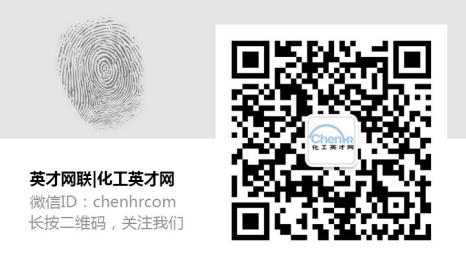 序号部门岗位名称需求数量岗位要求1创新中心研发工程师10本科及以上水平，硕士博士优先考虑。应用化学，高分子化学、高分子材料等相关专业2运营中心运营管培生10本科及以上水平，工业工程、机械、化工设备等相关专业3营销中心销售管培生7一本院校本科及以上学历，211,985院校优先，专业不限，英语4级以上，性格开朗，有进取心4营销中心销管管培生1本科学历，专业不限5供应链部采购管培生1本科学历，管理类、物流类等相关专业优先6供应链部生管管培生1本科学历，管理类、物流类等相关专业优先7财务中心财务管培生1一本院校本科及以上学历，财务管理类或者会计类专业、苏州户籍优先8人力行政中心行政管培生1本科及以上，文科类专业优先，具有一定的组织策划能力，能承担一定的压力9/数据分析管培生1本科及以上，数学、统计等等相关专业（同步考虑海归生源）合计33